В рамках ежегодной  НИК «12 дней борьбы против эксплуатации детского труда» 10 июня 2022 года организован профилактический рейд «Дети в ночном городе», который направлен  на выявление фактов  нарушения прав детей, неблагополучных семей, эксплуатации детского труда.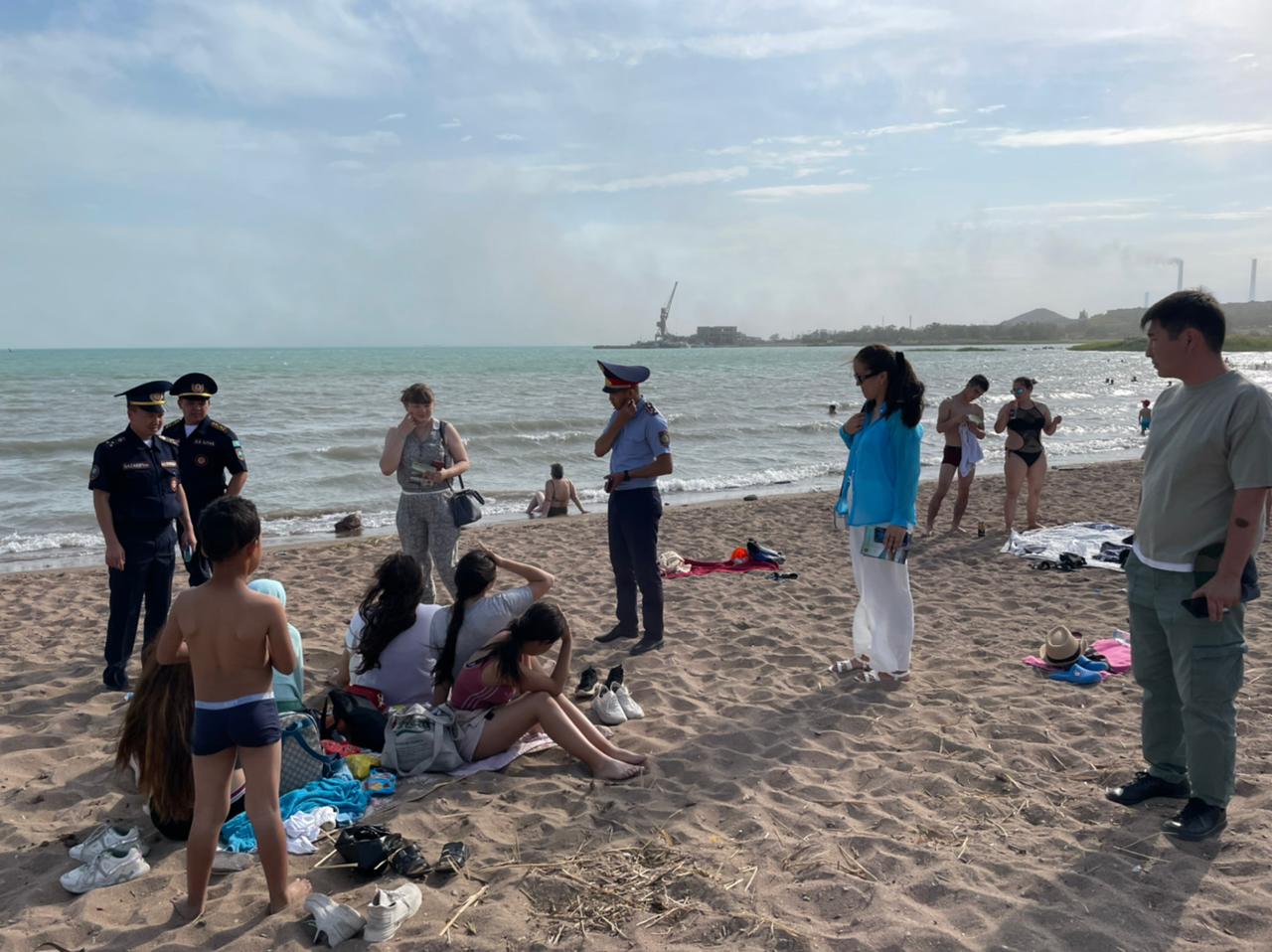 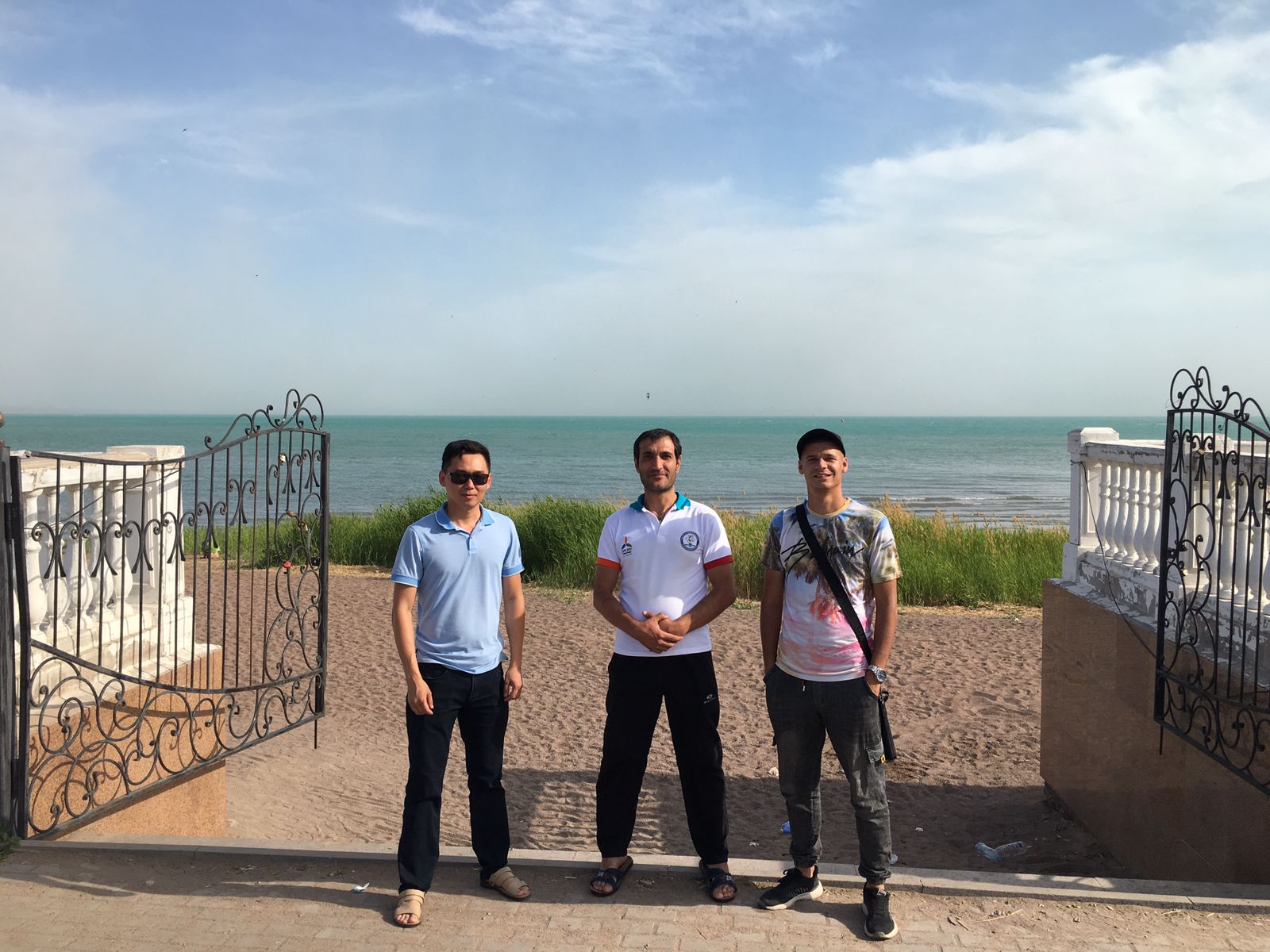 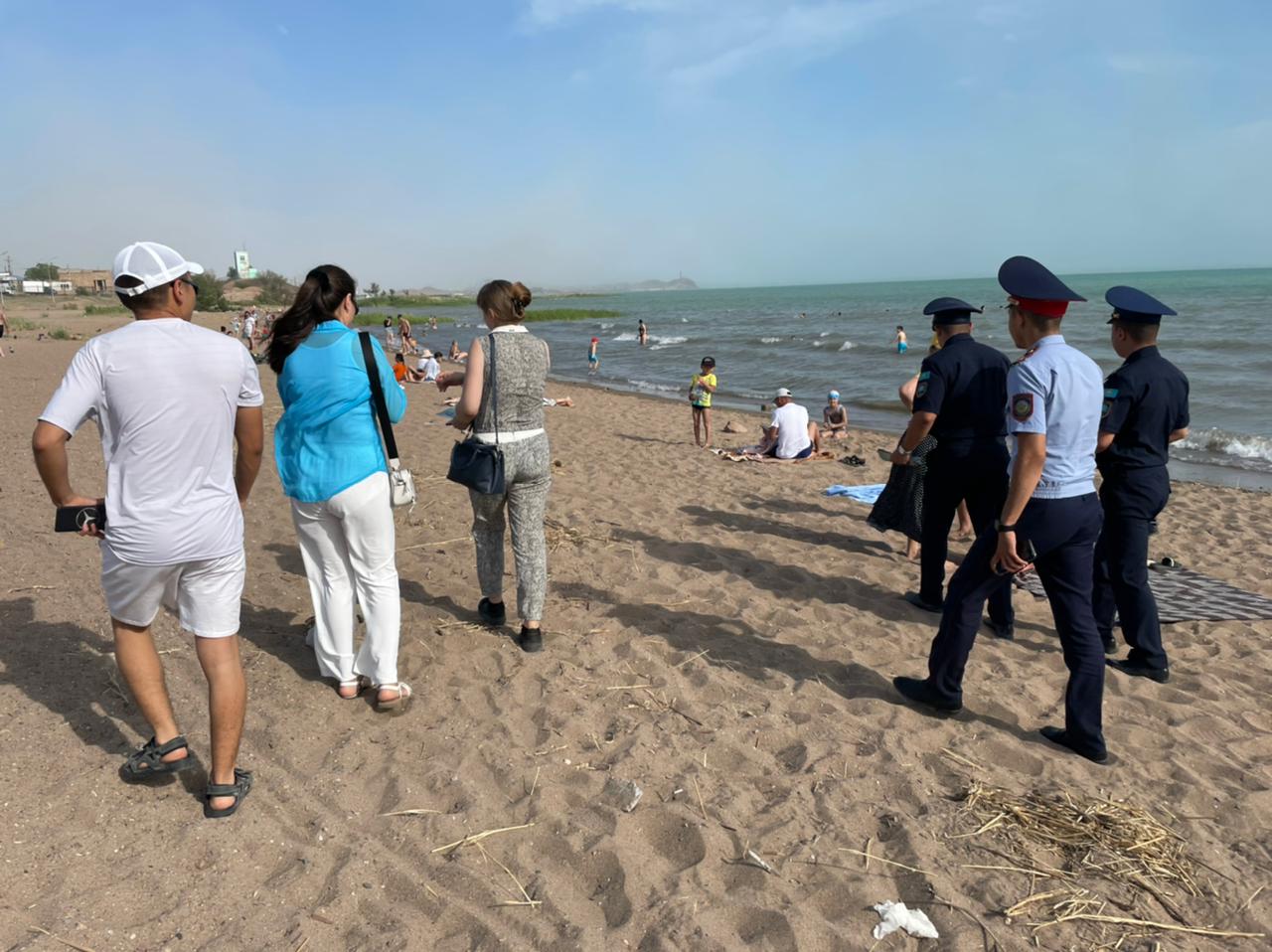 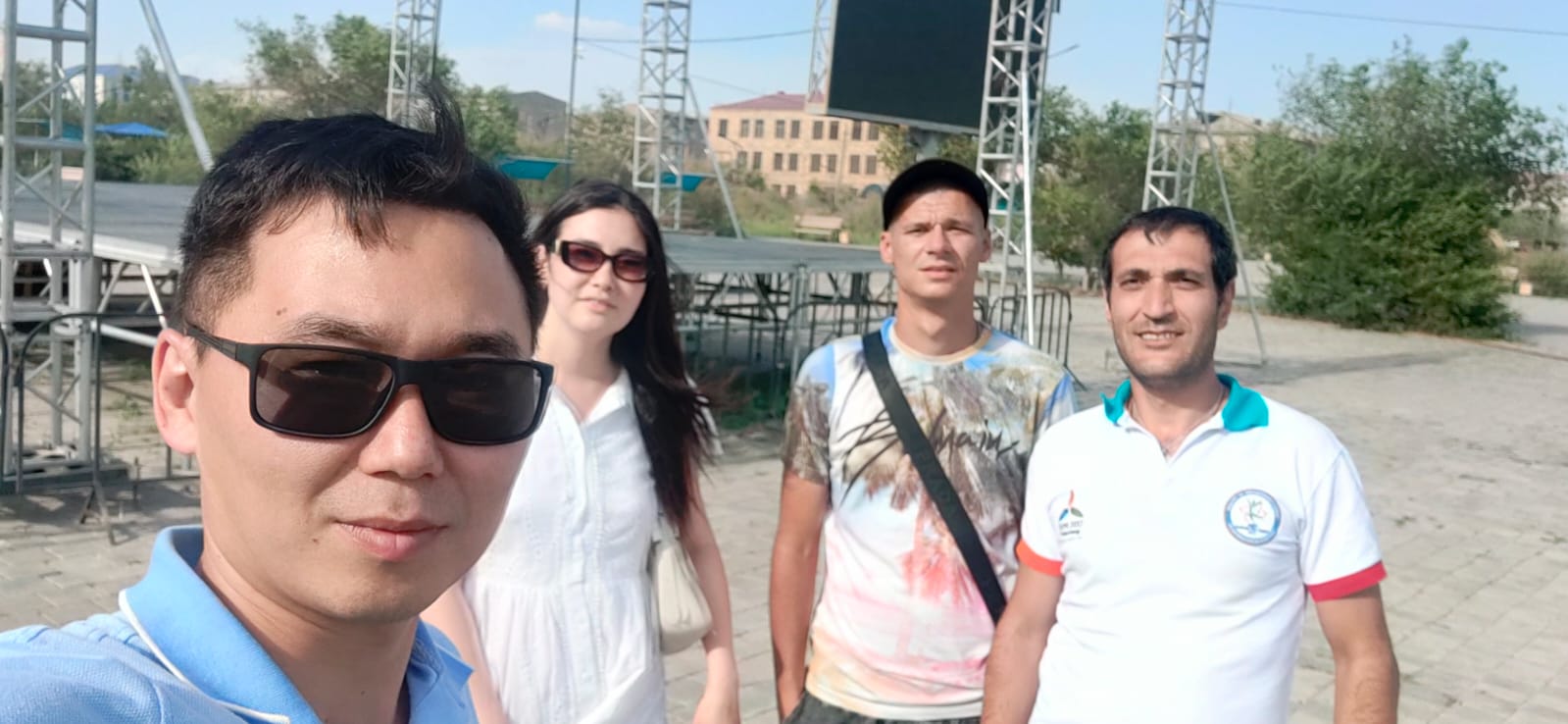 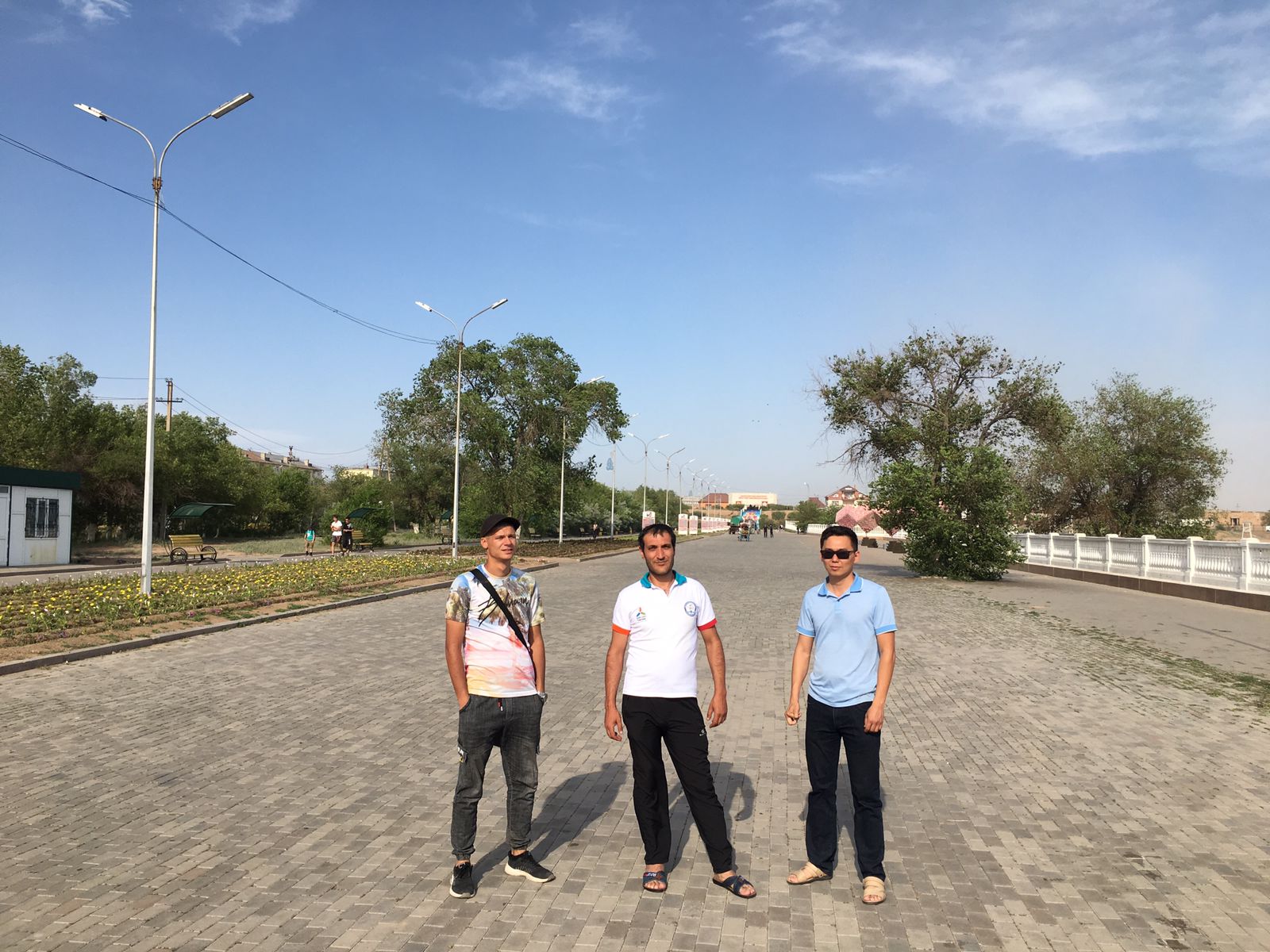 